LA CHROMATOGRAPHIE (Rappel)Paramètres caractérisant la rétentionLe chromatogramme du Prozac (antidépresseur) a été enregistré dans les conditions suivantes :HPLC.  Colonne C18: 15cm x 4.6mmPhase mobile: acetonitrile / 25mM KH2PO4   pH 7.0 (40:60)Débit: 2mL/min.  Température: 30°CDétecteur UV : 254 nm .   Injection: 1µL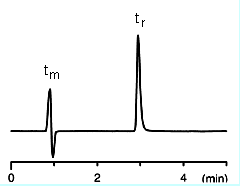 Chromatogramme Le temps de rétention  trLe temps de rétention tr d'un produit S est le temps écoulé entre le début de l'injection et la sortie du produit (pour le chromatogramme, tr = 3mn) . tr dépend du produit S et des conditions expérimentales (colonne, température, débit de phase mobile... etc.) Le volume de rétention  VrLe volume de rétention Vr correspond au volume de phase mobile nécessaire pour éluer le produit S. Si D est le débit de la phase mobile (D supposé constant) :Vr = tr × D        (pour le chromatogramme , Vr = 3×2 = 6 ml) Le   temps mort   tmLe temps mort tm est le temps que met la phase mobile pour traverser la colonne. (dans la figure , tm = 1mn). La phase mobile est caractérisée par sa vitesse linéaire u de déplacement dans la colonne de longueur L, on a :u  = L / tm  (pour le chromatogramme 2, u  = 15 cm/mn)En CPG, le temps mort correspond au temps de rétention de substances non retenue par la phase stationnaire comme l'air ou le méthane.Le volume  mort.On appelle volume mort Vm le volume de phase mobile qui passe à travers la colonne pour aller d'une extrémité à l'autre de la colonne (pendant le temps tm). Autrement dit, Vm est le volume occupé par la phase mobile dans une colonne.Vm  = tm × D.      (pour le chromatogramme ,Vm = 1×2 = 2 ml)Vm ne dépend que de la géométrie et du remplissage de la colonne. Volume et temps de rétention réduitsOn appelle volume de rétention réduit V'r, la différence entre les termes Vr et Vm.            V'r = Vr - Vm           (pour le chromatogramme , V'r =  4 ml)Le volume de rétention réduit correspondant au  produit S  est le volume de phase mobile qui doit passer à travers la colonne pour éluer le composé S.De la même façon, on définit un temps de rétention réduit t'r.            t'r = tr - tm                 (pour le chromatogramme , t'r =  2 mn)        Les volumes et temps de rétention réduits sont indépendantes des volumes et temps morts, elles dépendent donc moins de l'instrumentation (de la colonne).Le facteur de rétention (ou de capacité) k’Le facteur de rétention k' pour un produit donné est défini comme suit :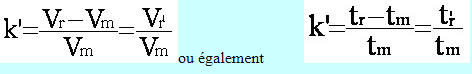 Ce qui donne : Vr  = Vm(1 + k’)    et  tr  = tm(1 + k’)Les facteurs de rétention sont des grandeurs sans dimension donc plus générales d'un produit donné que les temps ou les volumes de rétention réduits (Pour le chromatogramme, k' = 2).D'où une définition du facteur de rétention: c'est le rapport du temps passé par le soluté dans la phase stationnaire sur le temps passé par ce même soluté dans la phase mobile.